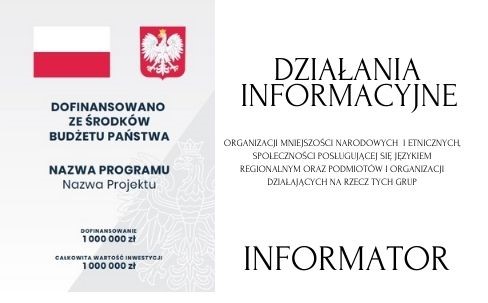 W dniu 7 maja 2021 r. Prezes Rady Ministrów, Mateusz Morawiecki podpisał rozporządzenie w sprawie określenia działań informacyjnych podejmowanych przez podmioty realizujące zadania finansowane lub dofinansowane z budżetu państwa lub z państwowych funduszy celowych (Dz. U. poz. 953). Rozporządzenie określa rodzaje tych działań, oraz sposób ich realizacji, w tym okres, w którym mają być realizowane, a także kwotę lub kwoty finansowania lub dofinansowania z budżetu państwa lub z państwowych funduszy celowych, do wysokości których nie powstaje obowiązek informacyjny. Niniejszy materiał stanowi materiał poglądowy dla organizacji mniejszości narodowych  i etnicznych, społeczności posługującej się językiem regionalnym oraz podmiotów i organizacji działających na rzecz tych grup, w realizacji obowiązku, o którym mowa w rozporządzeniu. Wykorzystane w grafice narzędzia (rozmiary, kolory, fonty) nie odpowiadają wytycznym z załącznika do rozporządzenia.Podmioty realizujące zadanie finansowane lub dofinansowane z budżetu państwa lub z państwowych funduszy celowych podejmują działania informacyjne dotyczące tego finansowania lub dofinansowania przez:umieszczenie tablicy informacyjnej – w przypadku realizacji, m.in. zadań w zakresie:prac budowlanych,zakupu środków trwałych;umieszczenie plakatu informacyjnego – w przypadku realizacji projektów:badawczo-rozwojowych o charakterze wdrożeniowym, rozwojowym, badawczym lub naukowym,edukacyjnych – realizowanych w formie debaty, konferencji, seminarium, lekcji, warsztatu lub wykładu,społecznych – obejmujących przedsięwzięcia kulturalne, wydawnicze, sportowe, socjalne, wychowawcze lub profilaktyczne oraz działania z zakresu opieki nad zabytkami i ochrony dziedzictwa narodowego;zamieszczenie informacji na swojej stronie internetowej, o ile ją posiada – w przypadku realizacji zadań i projektów określonych w pkt 1 i 2.Obowiązek działań informacyjnych nie powstaje w odniesieniu do podmiotu realizującego zadanie:finansowanego lub dofinansowanego z budżetu państwa lub z państwowych funduszy celowych do wysokości 50 000 zł;  przy wsparciu środków pochodzących z budżetu Unii Europejskiej oraz niepodlegających zwrotowi środków z pomocy udzielanej przez państwa członkowskie Europejskiego Porozumienia o Wolnym Handlu (EFTA), w którym wartość wkładu publicznego nie przekracza wyrażonej w złotych równowartości 500 000 euro.Wzory tablic informacyjnych (ich rozmiar dostosowany do rodzaju zadania oraz wszelkie składowe projektu, w tym rozmiar fontów i interlinia), wzory plakatów informacyjnych dotyczących zadania finansowanego lub dofinansowanego z budżetu państwa oraz informacja dotycząca działań informacyjnych podejmowanych na stronach www znajdują się w materiale zawartym pod linkiem Działania informacyjne - Kancelaria Prezesa Rady Ministrów - Portal Gov.pl (www.gov.pl).Powyższe wzory są precyzyjnie określone i nie mogą być modyfikowane. Opublikowane w linku pliki są- wg rozporządzenia- jedynym, oficjalnym, dostępnym w formie edytowalnych plików cyfrowych źródłem wzorów tablic informacyjnych, plakatów informacyjnych oraz znaków na stronę www.                       Do edycji plików PDF zamieszczonych na stronie KPRM wymagany jest program Adobe Acrobat PRO.Tablica InformacyjnaTablica informacyjna zawiera:barwy Rzeczypospolitej Polskiej i wizerunek godła Rzeczypospolitej Polskiej;informację o finansowaniu lub dofinansowaniu zadania z budżetu państwa lub z państwowych funduszy celowych;rodzaj dotacji budżetowej lub nazwę programu lub funduszu;nazwę zadania.Tablica informacyjna może zawierać informację o wartościach finansowania lub dofinansowania zadania i o całkowitej wartości zadania. W przypadku zamieszczenia na tablicy informacyjnej wartości finansowania lub dofinansowania zadania i całkowitej wartości zadania, za każdym razem, gdy wartości te ulegną zmianie, tablicę informacyjną należy niezwłocznie wymienić, tak aby wartości                  na niej przedstawione zachowywały aktualność.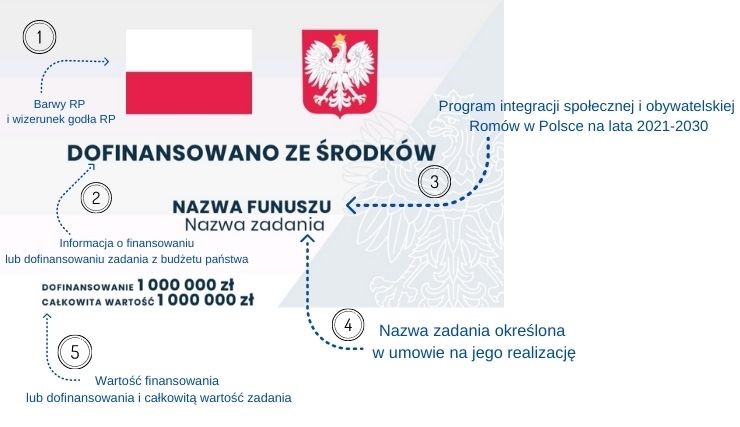 Stosuje się kolory, fonty i rozmiary w sposób określony w  rozporządzeniu Rady Ministrów z dnia                     7 maja 2021 r. (poz.). Plakat informacyjnyPlakat informacyjny zawiera:barwy Rzeczypospolitej Polskiej i wizerunek godła Rzeczypospolitej Polskiej;informację o finansowaniu lub dofinansowaniu zadania z budżetu państwa lub                                         z państwowych funduszy celowych;rodzaj dotacji budżetowej lub nazwę programu lub funduszu;nazwę zadania;wartość finansowania lub dofinansowania i całkowitą wartość zadania.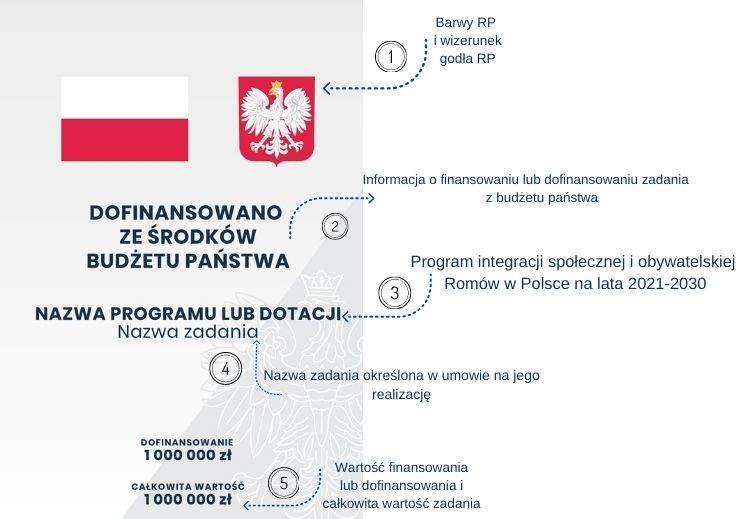 Stosuje się kolory, fonty i rozmiary w sposób określony w  rozporządzeniu Rady Ministrów z dnia                7 maja 2021 r. (poz.). Informacja na stronach wwwInformacja na stronie internetowej zawiera co najmniej:barwy Rzeczypospolitej Polskiej i wizerunek godła Rzeczypospolitej Polskiej;informację o finansowaniu lub dofinansowaniu zadania z budżetu państwa lub                                     z państwowych funduszy celowych;rodzaj dotacji budżetowej lub nazwę programu lub funduszu;nazwę zadania;wartość finansowania lub dofinansowania i całkowitą wartość zadania;krótki opis zadania.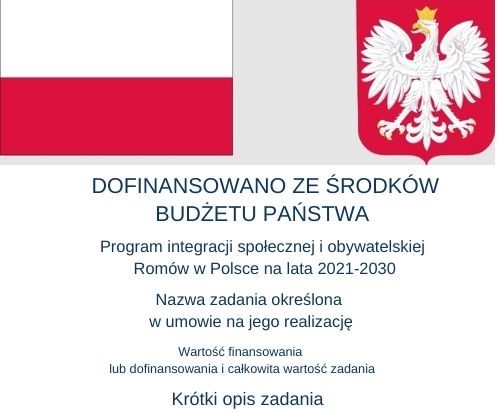 Stosuje się kolory, fonty i rozmiary w sposób określony w  rozporządzeniu Rady Ministrów z dnia              7 maja 2021 r. (poz.). Informacje dodatkowe:Tablicę  wykonuje  się  z  płyty  kompozytowej,  tworzywa  sztucznego  pleksi  lub  PCV o grub.  minimum  3  mm  albo  umieszcza  na  podkładzie  metalowym  z  podwójnie zawiniętą krawędzią.Wzorów tablic nie można modyfikować, dodawać własnych znaków i informacji, poza uzupełnianiem treści we wskazanych polach.Tablica  informacyjna  może  zawierać  informację  o  wartościach  finansowania  lub dofinansowania zadania, zamieszczaną w polu „dofinansowanie” i o całkowitej wartości zadania;Tablica informacyjna nie może zawierać innych dodatkowych informacji i elementów graficznych, takich jak logo beneficjenta, partnera lub wykonawcy prac.Wymiary  tablicy  należy  dostosować  do  charakteru  danego  zadania,  zgodnie                          z następującymi wymogami:W  przypadku  realizacji  zadania  w  zakresie prac budowalnych wykonuje się tablicę informacyjną o wymiarach 120 × 80 cm,W  przypadku  realizacji  zadania  w  zakresie zakupu środków trwałych wykonuje się tablicę informacyjną o wymiarach 60 × 40 cm.